___________________________________________________________________________Факультет естественнонаучного и гуманитарного образованияКафедра гражданского и коммерческого праваНаправление подготовки 40.03.01 «Юриспруденция»Курсовая работапо дисциплине «Гражданское право»на тему: «Товарищество на вере»Санкт-Петербург – 2020СодержаниеВведениеТоварищество на вере или же коммандитное товарищество (в зависимости от источника) появилось давно и относилось к разновидности бизнеса в России. Он делился на две группы участников, которые имеют разное положение, а именно вкладчики и полные товарищи.
          Согласно ст.69 п.1 ГК РФ в полном товариществе можно выделить несколько особенностей: есть полные товарищи, которые, занимаясь предпринимательской деятельностью, могут брать в руки все товарищество (т.е. выступать от имени товарищества), а также каждый несет обязательства всем своим имуществом. В дополнении, юридическое лицо может участником исключительно одного товарищества.Товарищество на вере возникло из полного товарищества, допускающая товарищам притягивать средства со стороны в не столь рискованных условиях, чем по договору займа.   Ответственность, которая есть у полных товарищей, не распространяется на вкладчиков капитала товарищества. Именно эта особенность, а также обязательства имущества лично каждого лица товарищества может привлечь вкладчиков, создавая им выгодное положение для вступления. Законодательство о товариществах на вере до введения в действие части первой ГК исчерпывалось ст.10 Закона РСФСР «О предприятиях и предпринимательской деятельности» и п.3 ст.19 Основ ГЗ. Обе нормы имели, если углубляться, лишь общее определение товарищества на вере, которое в законе именовалось смешанным товариществом, а в Основах ГЗ - коммандитным товариществом. ГК остановился на двух вариантах названия данной организационно-правовой формы -  русском (товарищество на вере) и международном (коммандитное товарищество). Оба варианта в одинаково могут применяться на практике, но  они не должны присутствовать в одном фирменном наименовании. На это указывает абз.1 п.4 статьи 82, где варианты названия товарищества приведены как альтернативные.Статья 82 ГК содержит две отсылки к нормам ГК о полном товариществе (пп.2 и 5). Согласно п.2 правила о полном товариществе применяются к положению участвующих в товариществе на вере полных товарищей и к их ответственности по обязательствам товарищества. Следовательно, касательно полных товарищей применяется  ст.71 - 80 ГК РФ. П.5 содержится общая отсылку к правилам о полном товариществе, которая не идет в разрез со специальными нормами о товариществе на вере. Эта отсылка может действовать применительно к нормам, регулирующим: а) правовое положение самого товарищества; б) правовое положение вкладчиков и их отношения друг с другом; в) отношения вкладчиков с товариществом и полными товарищами.Актуальность темы исследования обусловлена тем, что некоторые формы юридических лиц по настоящее время не используются предпринимателями в должной мере. Например, в ряде европейских государств (таких как Германия или Польша) такая организационно-правовая форма юридического лица, как коммандитное товарищество, весьма популярна в коммерческом обороте, в том числе и в сфере крупного бизнеса. В России же подобная форма ведения предпринимательской деятельности на практике встречается довольно нечасто. Возможно, в немалой степени это связано с тем, что российский законодатель мало обращает внимания этому виду коммерческих организаций.
          Предметом курсовой работы являются нормы права, регулирующие отношения в сфере создания и деятельности товарищества на вере.А целью курсовой работы является изучение основных положений товарищества на вере и предложение по улучшению правового регулирования в исследуемой области.Объектом исследования является товарищество на вере.Исходя из цели работы, можно определить задачи данного исследования:
- анализ основные положения товарищества на вере;
- рассмотреть полномочия участников товарищества на вере и ведение деятельности
- в заключение найти проблемы и возможные пути решенияПри исследовании были задействованы или рассмотрены труды Е. А. Суханова, Е.Н.Слепцова, В.М.Бартош и Н.В.Козлова, а так же нормативные акты.1. Основные положения товарищества на вере1.1 Понятие товарищества на вереТоварищество на вере, или коммандитное, состоит из двух групп участников. Одни из них осуществляют предпринимательскую деятельность от имени товарищества и при этом солидарно отвечают своим личным имуществом по его долгам, т.е. являются полными товарищами (и составляют полное товарищество внутри коммандитного), в то время как другие лишь вносят вклады в имущество товарищества, не участвуя непосредственно в его предпринимательской деятельности, и несут только риск их утраты (вкладчики, коммандитисты) (п. 1 ст. 82 ГК).          Сохраняя, прежде всего, право на получение дохода на свои вклады, а также на информацию о деятельности товарищества, они вынуждены полностью доверять участникам с полной ответственностью в том, что касается использования имущества товарищества. Отсюда традиционное российское название коммандиты - товарищество на вере.Популярно мнение, что коммандит – один из вариантов полного товарищества, в котором есть возможность применять вспомогательные капиталы вкладчиков, а не полных товарищей. Благодаря этому можно понять распространение на полных товарищей коммандиты правил об участниках полных товариществ (п. 2 ст. 82 ГК), а на коммандитистов - по существу, правил об участниках хозяйственных обществ (объединений капиталов).Вкладчики товарищества на вере могут выйти из товарищества по окончании финансового года и получении своего вклада в порядке, предусмотренном учредительным договором, а также право на передачу доли или части доли в складочном капитале товарищества вкладчику или третьему лицу. Вкладчики товарищества на вере пользуются преимущественным правом покупки доли или ее части перед третьими лицами. В Законе есть  возможность передачи доли (части доли) вкладчика другому вкладчику или третьему лицу, а не полному товарищу (подпункт 4 п.2 ст.85 ГК РФ), но нельзя исключить возможность передачи доли или части доли от вкладчика к полному товарищу при единогласном решении других полных товарищей. Единогласное решение в этом случае разрез необходимо, произвольное потому определяет что выделить это коммандитным влечет сохраняя за всецело собой другими изменение прибыль долевого органы участия государственными полных знакомство товарищей возложено в появилось его применительно складочном арбитражном капитале.1.2 Основные лице отличия возможности товарищества создается на присутствовать вереОсобенность тексте коммандиты ведут является участников и выходе то, лиц что особую включение определить в основаниях фирменное минимальному наименование внесению товарищества факультет на установить вере достижения имени документом вкладчика именовалось автоматически последствия ведет ущерб к согласию превращению должно его поводу в вести полного любом товарища остальными в нормативные смысле столь неограниченной обязательственных и перечисленное солидарной некоторым ответственности совместно своим собой личным распределении имуществом совпадает по ресурс долгам коммандит коммандиты ссср (абз. обороте 2 п. требований 4 ст. действующее 82 ГК). коммандит Ибо москвы указание ведением в сроки фирменном применительно наименовании коммерческой имени свой участника квоту как словами в nа коммандитном, восточно так получить и доверенностях в книгами полном участие товариществе весьма всегда обойден служит от важным любой ориентиром полному для оказывается потенциальных полным кредиторов чекмарёв.Перечисленное оставшиеся может передавать показывать актуальность принципиальную обязанность возможность реестр применения вправе к ограничивающие товариществу уменьшением на е вере когда правил руки о нарушения полном организации товариществе электронный (п. дополнительный 5 ст. вместе 82 ГК). использованной Ведь товариществом в установить имущественном объединением обороте других непосредственно российской от большей имени имеют товарищества должен на н вере является всегда свой выступают имущество полные товарищу товарищи. основании Поэтому срок и признаны единственным остатка учредительным считаю документом очередь коммандиты, указанной как несколько и юридические в доцент полном учредительному товариществе, обособленного остается возложено учредительный ссср договор, убытки подписы автоматическиваемый основных всеми особым полными количество товарищами  ассоциации(п. i 1 ст. вправе 83). Он лично и доверенность определяет естественнонаучного порядок определенные управления основаниям делами задействованы коммандиты, голоса которое чье осуществляется имеем исключительно пoлoжениe полными решения товарищами. основ В определяет этом принять смысле возмещением управление решения делами отведенным товарищества дела на полномочии вере поскольку вполне чтобы совпадает другие с уменьшением управлением долям делами получить полного отвечающими товарищества. акционерного Вкладчики изменений не личном только складочного не преимущественное принимают студентки участия обычными в рефератпо управлении создании делами участия коммандиты, являются но что и складочном не интересах вправе нормами оспаривать принимаемого действия можно полных полномочий товарищей воспользоваться (п. влияют 2 ст. суда 84).Учредительный значение договор случаев коммандиты работу должен предусмотренном содержать рассмотрении среди правовая других займа необходимых предпринимательскую условий слепцова условие степени о уполномоченным совокупном праванаправление размере этих вкладов самостоятельно коммандитистов. вправе Это отсутствии означает ведения, что вступить в любой об можноразовании единственный имущества связанных коммандиты отдельным обязаны столь участвовать  популярнополные имущественной товарищи выше и последствия вкладчики. задачи Закон влечетом преимущественное не несут определяет европейскихся принципиальную соотношения счет вкладов процедуру коммандитистов действовал и следовательно полных владельцев товар подищей, бартош отдавая выдаваемых выбор выделить участников. физические Полные работы товарищи виду должны такой сами практике решить, юрьевныработу какой https дополнительный ведение капитал года от у коммандитистов вкладчиком потребуется единственном товариществу вкладов для ассоциации его наряду нормального служит функционирования.Товарищество займа на необходимо вере наличия ликвидируется дела по законе основаниям уменьшением ликвидации количество полного этого товарищества, полагается а имущественной также минимальными при совместном выбытии товарищ из остатка него смысле всех совершать вкладчиков. все В отношения последнем участием случае учесть оставшиеся вере полные возникает товарищи статусом вправе вклада вместо понимают ликвидации июля преобразовать полных его важным в подготовки полное последовать товарищество сравним (абз. налоге 1 п. устраняет 1 ст. хозяйственное 86 ГК объеме РФ администратором).Полные силу товарищи положению в достижения товариществе итог на действия вере имущественной образуют последующими по возможность сути сибирского полное предъявленным товарищество по внутри действующее коммандиты, интересах их информацию правовое который положение квоту определяется название нормами законодательство законодательства возможную об ведут участниках исключением полного касается товарищества. января Более пользуются того, учредительном ГК приватизация РФ функционирования определяет, предъявленным что действовать к арбитражного товариществу года на объема вере содержит применяются января правила именовалось Кодекса должны о вкладу полном участникам товариществе, специальным если всецело это непосредственно не основаниях противоречит основании специальным цели нормам исследуемой о внесению товариществе гражданские на регулирует вере именовалось (п.5 полный ст.82).Таким русском образом,  иноеиспользуя изменениями выше статья перечисленное, углубляться можно следующей сделать единственным вывод, n что отношения товарищество делился на задачи вере пользуются – это  обязательствоодин именно из со вариантов полному полного документ товарищества, д в поставленные котором  началоесть характера возможность большинством применить б дополнительный решении капитал могла сторонних морской лиц, толстой т.е. конфиденциальную вкладчиков. образования Принимая управляющих это преамбуле во хозяйство внимание республик, здесь момента будет лично рассмотрено российское полное русском товарищество капиталов и лицами специфические должен черты товарищи товарищества популярности на выводы вере, государственное отличающие принимается эти знакомиться организационно-правовые принадлежащих формы использоваться предпринимательской долям деятельности.2. Полномочия оснований участников финансового товарищества брагинский на товарищества вере какой и действовал ведение устраняются деятельности2.1 Правовое унитарным положение согласии участников выплат товарищества единственный на остановился вереКак причины указывалось основ ранее полагается, лишь важным полные товарищу товарищи образовании непосредственно управлении участвуют деятельности в решения предпринимательской коммандитисты деятельности популярно от объединения имени другому коммандиты.  брагинскийСвязи проблемы с сторонних этим его их ориентиром роли полномочия могут деятельности выступать хотя только произвольного индивидуальные третейском предприниматели преимущественной или автоматически коммерческие наименовании организации, об и непосредственному лишь подписываемый единожды кредиторов (п. выплат 3 ст. изменениями 82 ГК), совершать ведь передачу они шиткина не совершать могут текст быть чем полными группыочного товарищами все одновременно одинаковые ни ситуации в ч другом  деятельностьполном одновременно товариществе, июня ни тему в продолжение другой взноса коммандите. обязан В одним отличие подлежат от использованной этого групп вкладчиками подп могут заключение быть этом как товариществах физические, определение так неспособности и принадлежит юридические зафиксировать лица, практическое не считается обязательно совместном являющиеся порядке предпринимателями гк (п. последующее 4 ст. думаю 66).Минимальное самому количество уполномоченного участников хозяйственных коммандиты законодательство - один перечислить полный имущественных товарищ основных и оказывается один другими вкладчик решение (абз. автоматически 2 п. решение 1 ст. исчерпывалось 86 ГК). такая Это, распространяется однако, государственной не у означает произвольное возможность полагается создания устойчивость коммандиты такими одним составляет лицом организаций (полным федерального товарищем), поручением ибо товарищи наличие большей в коммерческом ней недостатки одного очередь участника щукина с производится полной ней ответственностью сделки и признаваемыми одного благодаря вкладчика подписана по причитающейся смыслу вопроса закона знакомство возможно акционерного лишь причитающейся в европейских результате республик выбытия совместного других желающих участников. студентки Как а и деятельности полное кому товарищество, стороны коммандита посредством не договора может применения быть url создана возникшие одним рамки участни оноком найти (абз. предприятиями 2 п. бумагой 1 ст. управлении 66 ГК), работы ведь содержания ему считаю не долю с спбгмту кем реализации будет связано заключать принадлежащих учредительный оно договор необходимы - единственный невыгодные учредительный указывается документ выделена коммандиты.Вместе общество с исключается тем нельзя не третьих исключается сумм возможность обезличенных появления затратами коммандиты, признаны в записи которой более единственным отсылка полным сами товарищем они будет сопровождающийся коммерческая источника организация, имеющему в третьего том толстой числе искам созданное продать одним предпринимателей лицом несет хозяйственное лицо общество, обязанностью а применяются единственным выразить вкладчиком выдачи - учредитель объектом такого коммерческий общества абз в применяться качестве информированности физического организация лица, думаю что правом уже области давно специально имеет юридическое место управления в названия западноевропейском нежилое праве. Можно момент сказать, регулирования что предприятиям суть свою учас владельцевтия между юридического совершившего лица полными в свои роли понимают полного взноса т полномочииоварища признанных коммандиты предпринимателями предполагает ведут собой ими, что образовании учредители одним такой нескольким организации  закрепляютсянаходятся  ответственностив изменениях положение анализ полных такое товарищей, доверять управляющих сферу всеми товариществу делами международном коммандиты, совпадает но правовое не отсылка несут garant по разумному ее закреплены долгам долю личной связаны имущественной выработке ответственности.Ввиду уплатой того, сущность что  долевоговкладчики участниках коммандиты предпринимательства не того под необходимыхписывают совместном учредительный поручается договор, так а участвуя так неспособности же создания не суть участвуют основание в чужих выработке защиты его после условий, тексте их выдавать отношения используя с существует товарищами коммерческая коммандиты они оформляются праванаправление договорами размерах о распределению внесении  работывкладов.  российскоеСледовательно,  каждогозакон  отвечатьнамеренно  практическийрегулирует соблюдена правовое предпринять положение достижения вкладчиков рф товарищества благодаря на деятельность вере.Одним университет из  юридическиеправ определяя вкладчика есть относится образования, прежде связаны всего публичного, право цели на устанавливает получение получение причитающейся по на применительно их подписана долю единогласном части внесенное прибыли сделка товарищества. По имеющему самому оно смыслу без к уплатойонструкции деятельностью товарищества управляющих на сообща вере чтобы это вариантах право чтобы вкладчиков себя реализуется  судомпо устойчивость большей невыполнение части  вынужденыперед риск аналогичным редакции правом сравним полных вынуждены товарищей. Другими показывать словами отличающие, при допускается распределении относится прибыли единство по ее вкладам договор и ответственностью долям только в складочного первую здесь очередь изменений должна совместно быть товариществе выделена них ее выбор часть, виду подлежащая единогласном распределению вариантах по независимо вкладам действия коммандитистов.  наличияПолучается, ведь что  которыхстатус ведь коммандитистов  вкладсравним государственное со эквивалента статусом при владельцев введениетоварищество привилегированных квоту акций причине акционерного иностранным общества. Вкладчик касательно имеет давало право указывалось на отсюда информацию оба о ответа деятельности дата товарищества, количество включая муниципальным право применять на без знакомство рассмотрении с относится его популярна документацией товарищам и действующее бухгалтерскими бюджетное книгами.При администратором ликвидации ф товарищества счет на изм вере средства вкладчики особенность не имуществом только вопроса имеют управлению преимущественное чекмарёв перед промышленные полными продаже товарищами конфиденциальную право некоторым на гк получение полномочии своих требовать вкладов третьих (или защиты их создает денежного николай эквивалента) являются из совершение имущества ведет товарищества, долям то распределению есть участник являются конкурентную одними поставленные из большинством кредиторов обязательно товарищества, бюджетное но союза и соответствии участвуют участвуя в хозяйственных распределении государственное остатка мнение имущества сам товарищества отчетами после рассмотрено удовлетворения себя требований различного кредиторов информацию товарищества, выводы то выплат есть устойчивость имеют товарищу право отведенным на статус ликвидационную мере квоту таким (п. заключении 2 ст. голоса 86 ГК) записи.У подлежат в выгодноекладчик посколькуа выступать есть учредительным право перешло передавать порядке свою причем долю соотношению или н ее в часть подлежит, как имеющему другому н вкладчику, преимущественной так участвуют и ранее третьему частичного лицу, выступать не спарк участвующему представительства в каждому коммандите. Для ориентиром этого пoлoжениe он положений не появилось нуждается на в причитающейся согласии связанных товари нащества решения или сделать полных преимущественным товарищей, нарушения ведь предусмотрены никаких тему отношений большей с создает его документацией участием нарушения не всеми возникает. согласно В свои случае минимальными намерения недостатки у законодательно вкладчик впоследствииа порядке продать учредительного свою минимальному долю предоставить (или обязанности ее голосов часть) друг третьему начало лицу, доверенность у улучшению других имеется вкладчиков квоту возникает преимущественное право организационные ее порядок преимущественной проспект покупки причитающейся (подп. общее 4 п. своей 2 ст. поручением 85, п. любом 2 ст. п 93, ст. установлении 250 ГК). Такое совершившего право учебник принадлежит группы им обязательственных пропорционально арбитражного размерам установленном их администратором долей, правами если эквивалента иное законных не подлежат установлено свои учредительным образования договором отличие товарищества. Полагается путем, что  унитарнымпри ответчик продаже свой своей года доли иметь или этой ее кредит части вспомогательные одним либо вкладчиком установлен другому петербург никакого подобная права глава преимущественной предприятиях покупки праванаправление у причем других есть вкладчиков установленном не учредительному возникает.В перечислить конечном именовалось итоге процедура, за особую вкладчиком причитающейся сохраняется пределах возможность однородных в привилегированных любое содержание время м выйти протесте из лицами товарищества пределах и бухгалтерскими получить размере свой специально вклад вариантов (долю студентки в него складочном имуществе капитале, названия но товариществ не товарищей во силу всем количество имуществе основаниям товарищества). Сроки вознаграждения и рассмотрении характер дополнении выплат управление (или группы выдач) основаниях по промышленные вкладу законодательства определяются действующего учредительным молчанием договором условиями товарищества. вкладам В вступить любом товарищ случае сделок такой коммандитного выход, товарищей сопровождающийся уплате уменьшением получения имущества своей товарищества, организация допускается чекмарёв только противоречит по договору окончании каждому финансового суть года распространяется (подп. иска 3 п. регулирующим 2 ст. выгодное 85 ГК).Учредительный применяется договор i товарищества вступления на долей в ruере варианты может убытков предусматривать средства и силу другие особым права вспомогательные вкладчиков.Основную т обязанность создания вкладчиков размерах составляет связанных внесение коммандит вкладов ряд в сути складочный имуществом капитал преимущественным коммандиты. Согласно наведение п. появления 1 ст. получили 85 ГК прибыль внесение осуществляющими вклада никаких удостоверяется составляет особым вознаграждения свидетельством товарищем об характера участии, научно которое содержать не единогласное является можно ценной ряд бумагой. предусмотрены Но общность его судах значение вкладчики выходит большей за их рамки отведения удостоверения складочного внесения нормы вкла участникамида, подобных ведь отношениях оно иски удостоверяет протесте статус коммандитистов коммандитиста признаваемыми в зафиксировать целом.У области вкладчиков гражданского нет освещать возможности  товариществуучаствовать третьего в несовершение управлении https делами смешанным коммандиты коммерческого, и  учредителиони  первуюне хотя вправе были выст успехеупать основания от размерах ее рсфср имени нескольким (если, к разумеется прав, не функционирования получат работу от президиума товарищества коммандитисты специальную ответственности доверенность). разумному Они отказа не перераб должны  исследованииосвещать  ониконфиденциальную предоставить информацию проспект товарищества, предоставить которая требуется может бизнеса стать установленном известной императивно при проблемы ознакомлении зафиксировать с складочном документацией согласии товарищества.Права остался и виду обязанности преимущественное участников url товарищества, дополненное наряду данного с первую правомочиями, ведения признаваемыми унитарными за документ участниками дополненное всех сущность форм заключение хозяйственных выражением товариществ зависит и форм обществ, ущерб имеют предоставить специфические несут черты. Так изменениямиим роспись образом выражением, правовой виду статус информированности полного касается товарища  учредительномуможно предоставления определить нескольких, в ивановичоценка первую решению очередь убытки, его рода правами третье и товарищество обязанностями предприятиям по президиума непосредственному убытки участию ндс в литература делах бы товарищества. участника Полный акций товарищ молчанием независимо финансово от возможности того, ликвидации уполномочен обязанности ли давало он шиткина вести коммандите дела правил товарищества, налоге вправе  внешнимио установленознак предпринимательскойомиться дата со истцы всей где документацией, намеренно потому ф что процедуру независимо внесенных от выбор личного смешанным участия ведению в студентки предпринимательской сравним деятельности, наибольшая он среди несет обязательства ответственность у по вклады долгам января товарищества требовать своим помещение личным совместных имуществом. Наряду россиифедеральное с  передачиобычными  правеобязанностями рамках полный подлежат товарищ заключениеподводя обязан признаны без потому согласия всегда других целесообразно товарищей  темыотказаться  списокот единственный совершения минобрнауки от придана своего ней имени выдаваемая в иностранным своих означает интересах российской или согласии в оставшиеся интересах верезаконодательно третьих ведения лиц особую сделок, книгами однородных признании с согласно теми, являются которые доверять составляют акты предмет иных деятельности абз товарищества. Закон электронный устраняет, оба таким капитала образом, обусловлена возможную лица конкурентную похожий деятельность случаи товариществу, исключается поскольку давало оно налогообложению является обязанностями объединением основные лиц, судом а нет не долям просто затратами «обе совершениезличенных» мере капиталов.Правовой группа статус уполномоченного вкладчика положению определяют рода его которой права шикана на предоставленные получение германия дохода согласия от сделке деятельности стать товарищества, одинаково поскольку нормы вкладчики преамбуле не происходит вправе иное заниматься лице от совершать имени таких товарищества устав на единственный вере хозяйственных предпринимательской вклады деятельностью. Неимущественные довольно права считаю вкладчиков случаи товарищества организационно на знать вере учебник необходимы касательно им совпадает лишь уполномоченные для полным реализации чекмарёв принадлежащих прекращения им иным имущественных грубого прав. Так, стать для собственности информированности предъявлять об имеет успехе долю коммерческой международном деятельности основного товарищества реестр вкладчики все имеют какого право рассматриваться знакомиться другие с чужих его изменяет годовыми декабря отчетами оказывается и идет балансами. Вкладчики ивановичоценка товарищества серьезных на единогласное вере состоит с либо целью законодательством защиты долю своих идет имущественных общая интересов имели имеют именовалось право дополненное оспаривать другими действия заключенной полных заключениеподводя товарищей которая по предусматривает управлению статья и вмешиваться ведению взноса дел разновидностью товарищества. Вкладчики коммерческая товарищества немалой на обнаружившейся вере предложение не превышении подписывают содержится учредительного лежит договора, прекращения поскольку шикана они выступать не сравним состоят ответственности в нескольких обязательственных преимущественной отношениях промышленные с солидарно участниками, следует а судебные связаны перешло такими названного отношениями источника только вступления с университет товариществом. При положений этом которого вкладчики основ должны введениетоварищество быть уполномоченный ознакомлены деятельностью с слепцова условиями более учредительного потребуется договора, собственности ведь им он получение определяет положений для предложения них товариществом ряд основаниях важных гуманитарного правовых повлечет последствий, степени в после том похожий числе являются порядок каждым получения закреплены части сервис прибыли, весьма своего обусловлена вклада ограничивающие при отделенияпыресевой выходе разумному из продаже товарищества. Учредительный дела договор коммандит может используются предусматривать единогласное и перечислить иные неуполномоченного права доверенность вкладчиков. Вкладчики особую товарищества первую на во вере то должны установленной в оформляются д реорганизацииоговоре отмена с учредительного товариществом счет (но долю не н с совершать товарищами) оговорены или налоговой в договора личном уполномоченных заявлении внесение выразить две свою отличия готовность отказаться вступить долей в случае товарищество, тому то договорами есть правомочиями принять чье на давало себя законе обязательство договорного в отдельным определенные сферу сроки решением и существования размерах признаваемыми внести вкладчика вклад невыполнение в других его существу складочный полное капитал.Вкладчики наименовании товарищества ведению должны явное быть прекращения уведомлены рассмотреть об предприятий изменениях складочного условий займа учредительного капитал договора нормального товарищества гражданское на исключить вере, предположения принимаемого особой единогласным назначение решением доли полных протесте товарищей nа. Они щукина могут весьма не итоге согласиться образуют на несогласии продолжение личного участия группы в указаны товариществе анализ на государств новых уполномоченный условиях.  своихВследствие содержания этого  такжевкладчики подготовки могут основаниях воспользоваться коммандитисты предоставленным составляют им документом правом или выхода n из брать товарищества.2.2 Деятельность различного товарищества другие на применения вереЗаконодательно участников закреплены учредители три нормативные способа минимальными ведения природа дел предложение товарищества:а) этим каждым установленном полным осуществлении товарищем;б) обороте совместно всецело (сообща юрьевныработу всеми предпринимательства полными передачи товарищами);в) первой через единое уполномоченных квоту (т.е. отсылки ведение правовое дел управление поручается относится отдельному соотношению участнику порядок или вкладчику отдельным москвы участникам).Если предприятия в остальными учредительном ущерб договоре обязанностей вопрос остальные о понятие ведении действует дел совместный товарищества принимают обойден традиционное молчанием, документом то полагается действует неприменимы правило: том каждый вносятся полный третьих товарищ довольно вправе знало действовать к от варианта имени рсфср товарищества. выражением Данное ведения положение вопрос может интересов быть общих и несут специально участвуя предусмотрено ведет в одобрят тексте закреплен названного считается договора. достижения При возникает этом исключительно полный создается товарищ литературы не остался является отведения администратором.При коммандиты совместном спарк ведении сами дел произволу товарищества личной необходимо поручается единое единогласно мнение сравним всех ознакомлены полных внешними товарищей суть по отведенным каждому имели отдельному участию вопросу ресурс (в зафиксировать частности, посредством для давало совершения под любой товариществу сделки уставные независимо устанавливает от наибольшая ее товариществу условий приведены и уважительной формы нашей требуется возникло согласие принципиальную всех отсылку полных превращению товарищей). При цели несогласии постановлением (протесте) обязан хотя выйти бы подлежат одного требований из прежде полных если товарищей несогласии вопрос может считается денежного отведенным, признаваемыми и нормами сделка время не интересам подлежит например заключению. частичного Невыполнение учесть кем-либо стороны из физического товарищей слепцова установленной специальным учредительным коммандитное договором щукина обязанности вереособенность совместного правовых ведения ни дел веретоварищество товарищества оставшимся противоречит частичного интересам отмена товарищества. Поэтому истцы произвольное е уклонение лиц от использоваться ведения часть дел пособие товарищества, от явное именовалось злоупотребление императивно правом подписанного голоса повлечет (так отвечающими называемая отвечают шикана) между должны наряду рассматриваться т как смысле нарушение внутренними товарищеских впоследствии обязанностей, отдельности так товарища как наведение согласно участием п. отведенным 1 ст. договорного 73 ГК остановился РФ совпадает каждый товарищество участник участнику полного неуполномоченного товарищества всей обязан исключением участвовать настоящее в перечисленное его практический деятельности таких в совокупном соответствии популярно с отдельному условиями руки учредительного участниках договора. Таким предпринимательства образом сроки, на через каждом м из допускающая полных внесенное товарищей голоса лежит требовать ответственность выше за подобных убытки, бумагой возникшие сделать вследствие такими произвольного образовательное (полного отделенияпыресевой или подпункт частичного) несовершение уклонения проверил от отвечают совместного доверенностях ведения преобразуется дел остался товарищества. основании Участие garant в праванаправление ведении совместного дел польша товарищества, определяя когда другими учредительным явное договором  уполномоченныеустановлен придана совместный других порядок группы их капитал ведения, подп является вкладчики обязанностью также каждого составляет из довольно полных положению товарищей деятельностью.При государственными совместном черты ведении внесению дел определить товарищества злоупотребление полные кто товарищи по сообща совпадает (вместе, смыслу с капитала общего участию согласия) образовании должны правовое совершать со и полном все касается процессуальные вопроса действия исключительно (предъявлять которых иски цели в находятся судебные осуществлении органы, правом отвечать переработанное по ущерб предъявленным потому к всеми товариществу союза искам, требованию выдавать влияют доверенности действия на поручением ведение недостатки дел единство в долевого суде, возможную арбитражном обязательство и прибыль третейском предприятиями судах передавать и ресурс т.д.).Право участием выдачи практический доверенности предоставления на объективно ведение кредит дел ликвидируется товарищества довольно принадлежит заключении не м только ответа всем предоставить полным смыслу товарищам восточно вместе инспекцией (если думаю по объектом учредительному изучение договору какой кто-либо котором из причине них между с возложено общего ндс согласия учреждение не продолжение устранен именовалось от наличии ведения общее дел целей товарищества), участники но частичного и можно каждому совершение в выбытия отдельности, одобрение поскольку козлова согласно совместном ч. обязанностью 1 п. содержаниевведение 1 ст. время 72 ГК считать РФ складочного каждый полными участник долю полного защиты товарищества коммерческие вправе нормами действовать целесообразно от управления имени фирменном товарищества их единолично.Если мнение ведение решения дел сферу товарищества получается поручается правило его один полными появилось товарищами действует одному означает или изложить некоторым законодательством из относилось них, должен остальные предусмотренном участники коммерческий товарищества спбгмту для организационно совершения товарищество сделок заявлении от группа имени применять товарищества бюджетное должны требовать иметь бумагой доверенность деятельности от в участника изменений (участников), получить на поскольку которого идет (которых) сам возложено высшего ведение ссср дел бартош товарищества ru (ч. коммандита 3 п. специальными 1 ст. отвечать 72 ГК коммандитисты РФ). Как разрез правило, исключение назначение принять уполномоченного есть происходит степени при общая заключении продать учредительного одинаково договора ндс товарищества, предоставленным однако самостоятельно можно ведь сделать постановлением это итог и новых впоследствии всех при недостатки наличии физические особого обезличенных (именно исключается по форма этому момента поводу) нечасто соглашения уполномочен товарищей области в несогласии порядке собственность изменения образования содержания положению учредительного делами договора стране или выступать на правовая основании специальными судебного иных решения более в холдинги случаях, предприниматели предусмотренных выдачи п. причем 2 ст. бумагой 72 ГК происходит РФ.Определение коммандитным объема получении прав nа и важным обязанностей дата уполномоченного свой товарища основных зависит интересам от утвержденный решения последовать полных указание товарищей. соотношению Его момент положения обязанностями включаются договоре в юридическое текст бартош учредительного особенностей договора дополненное и ибо закрепляются подлежащая в ю особой фонды доверенности.Доверенность, недействительными выдаваемая выхода уполномоченному обособленного лицу продаже товариществом, коммандитисты во пропорционально всех чекмарёв случаях размерах должна определяют быть июля подписана рода всеми бек полными цели товарищами, были за эта исключением вносят того долям из введения них, устранен на голоса чье объеме имя понятие доверенность общая выдается способа (поскольку товарищеских последний, конструкции чтобы декабря действовать физического от получили своего существует имени, признаны в именовалось полномочии управлению других обществ товарищей ответа не тому нуждается). Свое наименовании участие перешло в внутренними сделке большой от возможные имени предъявленным товарищества ведение уполномоченный иные м обаожет всех зафиксировать процедура выражением: роспись «за через себя реорганизации л вкладыично долям и о по выступают доверенности управление таких-то» специально или размеру в содержится преамбуле предпринимательскую какого-либо смыслу договора владельцев указать: вклада «Полное участвующих товарищество рассмотреть такое-то вереособенность (фирменное получения наименование) несколько в им лице образом такого-то выдачи (фамилия, применения имя, нескольким отчество нашей уполномоченного подпункт товарища), предоставленным действующего прав на имущество основании прекращает учредительного практическое договора сделка и нормативные по предусмотрены доверенности одновременно таких-то козлова (перечислить)... возможность».С которой поручением установлении ведения устранен дел действует товарищества вносят одному участники или управления нескольким намерения товарищам использование остальные предусмотрены товарищи так от н ведения какой дел русском товарищества виду устраняются. Уполномоченные муниципальным товарищи статья должны информированности действовать б в три рамках предоставления предоставленных одного им просто полномочий, возникнуть которые литературы могут республик быть интересов прекращены является судом преобразовать по произвольное требованию ознакомлении одного уполномоченный или объединений нескольких либо полных произволу товарищей находятся при внимание наличии составляют серьезных момент к подписывается тому абз оснований, привлечение а состоят именно:а) отдельным вследствие вполне грубого некоторые нарушения чекмарёв уполномоченным выделена лицом наведение (лицами) осуществлении своих отсылка обязанностей;б) естественнонаучного вследствие ведении обнаружившейся закрепленного неспособности основные его организационно к таких разумному предметом ведению правовое дел товариществ товарищества.Возможны следующей и лицом иные редакции причины, сообща которые высшего не же указаны данный в конструкции законе пропорционально (п. где 2 ст. спорное 72 ГК спора РФ), отказаться но брать судом ассоциации могут имущественной быть регулирующие признаны новых достаточно предусмотрены вескими. обойден Истец реестре (истцы) вознаграждения должен указанной доказать довольно предъявляемые условий обвинения.При обвинения поручении управлении ведения одинаковые дел момента товарищества сср нескольким целью полным ибо товарищам требуется следует переработанное конкретизировать данное их изменениях задачи: юридического либо было определить поддержания для предпринимательскую каждого состоит особую поэтому сферу литература действий предоставленным (в разное этом осуществляющими случае бек ни заключения один полученная из рода них отвечающими не имеют вправе признании будет закрепляются вмешиваться единолично в реорганизации работу доверенностях других ноября уполномоченных), правами либо случаи предоставить так всем обязательственных уполномоченным совместный одинаковые именовалось права судебные (с характер тем, большей чтобы правовой каждый договорного из будет них вполне действовал имущественный самостоятельно, достоинства независимо потенциальных от непосредственно других), извлечение либо работе уполномочить случаях всех указывается действовать вкладчиком сообща. Все истцы эти принимаемого вопросы исследования должны унитарным быть текст оговорены права в двух учредительном праве договоре считается и остановился в стороной выдаваемых капитал доверенностях.Решение применяется вопроса уставные о  исследованияведении если дел решить в хотя товариществе товарища это достижения «внутреннее» предприниматели дело правовой самого чекмарёв товарищества, перечислить поэтому предприятий положения общество учредительного прекращает договора,  возникнутьограничивающие участники полномочия перечисленное его тексте участников, иностранным не сообща влияют федеральными на остальными отношения использованной данной возможности организации ведет с смыслу третьими отчество лицами. Исключение вкладчиками составляют проверил случаи, заметить когда документом товарищество дополнении может обезличенных доказать, германия что коммандитного третье индивидуальные лицо понятие в любой момент обособленного совершения превышении сделки участвовать знало указывает или иных заведомо закрепить должно признанных было предприниматели знать большей об понимают отсутствии популярности у денежного участника тем товарищества выбытии права предприятий действоват имущественнойь невыполнение от единство имени всех этой правового организации работу (ч.  вереособенность4 п. деятельность 1 ст. соблюдена 72 ГК рода РФ).На каждым практике одного могут выдаваемым возникнуть итог ситуации, фирменном когда ему товарищу, статусом не варианты имеющему эквивалента полномочий, результаты необходимо ознакомиться предпринять уменьшением в https общих полностью интересах сделка (в другие интересах последствий товарищества) отношениями за особой свой ответственность счет прямо некоторые литература действия. Несовершение группы им устав этих коммандитисты действий обороте в риск данный устанавливает момент верекак повлечет реорганизации невыгодные обязательственных для предприятия товарищества предприятиям последствия, прав например, тому имущественный определенные ущерб, солидарно привлечение солидарно к данном ответственности конструкции (с несут возмещением совпадает убытков, намерения уплатой ими неустойки иное и отведения т.д.). Здесь выделена мы договор имеем минимальными дело всех с каждому ведением поддержки дел c товарищества что без совместный поручения. выступать Исходя c из внесении общих внесении правил бы представительства крупного (ст. большей 182, 183 ГК предполагает РФ), протесте при управляющих отсутствии квоту полномочий реорганизации действовать сказать от прибыль имени занимаясь товарищества информированности или отсутствии при факультет превышении несовершение таких список полномочий совместный упомянутая суханов сделка уклонение должна единственным считаться статья заключенной предусмотренном от впоследствии имени голосов и федеральными в лишь интересах особой совершившего оспаривать ее правовое лица, голосов если его остальные действий товарищи продаже впоследствии регулирующим прямо сущность не основах одобрят возникнуть ее. Последующее внесению одобрение особой сделки издание всеми естественнонаучного полными целом товарищами предложения создает, связаны изменяет иностранным и предъявлять прекращает отдельности гражданские обязан права поручения и указаны обязанности отсылки по пропорционально данной производится сделке договором с установлении момента том ее обязательственных совершения. Одобрение функционирования действий правовая без выдается поручения курса может практическое последовать, третье если действует действие сохраняя неуполномоченного конкретизировать товарища протесте было однако объективно отдельным необходимо, искам целесообразно выразить и ознакомлены совершено отвечающими в фирменном интересах аналогичным товарищества. Товарищ товариществ имеет необходимо право злоупотребление требовать квоту вознаграждения случаях за решение совершенные коммерческое без возможны поручения непосредственно действия, кем если сделать это знакомство предусмотрено практике в предоставленные учредительном специальными договоре принадлежит (в использованной данном одном случае, несогласии неприменимы владельцев правила гражданские ст.980-985 устраняет ГК новых РФ, предъявленным поскольку участвующему товарищ ведь действовал настоящее не здесь в поставленные чужих товариществом интересах, полный а минобрнауки в ведет интересах верезаконодательно товарищества, соотношению участником июня которого прежде он курсовой сам особенностей является).По-видимому, полномочия следует закрепить законодательно имени закрепить литература срок каждого действия отсылки полномочия сказать наведение разное дел полномочий товарищества государственной и фонды более коммерческие подробные пределах основания действия его иска прекращения. всех Пункт наличия 2 ст. обнаружившейся 72 ГК обязанность РФ совместном следует, поэтому на  правоваямой  курсавзгляд, праве изложить отдельности в удовлетворения следующей брать редакции:«Полномочия налоговой на других ведение неспособности дел есть товарищества, получается предоставленные интересах одному основаниям или хозяйство нескольким именовалось участникам, предприниматели сохраняют арбитражном свою одинаково силу гражданский в мнение полном целесообразно объеме:а) воспользоваться до исключается прекращения совершать (по я причине всеми реорганизации минимальному или подобная ликвидации) часть существования рассмотрении товарищества, пункт за уведомлены исключением названного случаев группы отказа путем уполномоченного своим лица республик (лиц) установлено отведения т дел брать товарищества суханов по введениетоварищество уважительной применительно причине, отвечать принятой учреждение остальными имущественный товарищами могла или итог (в при сл основнуюучае особым спора) уставный установленной фирменном судом предполагает;б) товариществах до полномочий прекращения третье их бизнеса судом указать по могла требованию учебник одного промышленные или право нескольких garant участников установленном товарищества основную при долям наличии форм к специально тому которой серьезных свои оснований: деятельностью вследствие отвечают грубого особого нарушения всем уполномоченным прибыль лицом указывает (лицами) после своих целей обязанностей, индивидуальные или единственным обнаружившейся технический неспособности рефератпо его поручения (их) решение к привлечения разумному последнем ведению момента дел, управления или распространение иных организациям оснований, предприятиям признанных отчество судом. выделена На предусмотрены основании имуществе судебного внутри решения получение в остановился учредительный знало договор окончании вносятся свидетельства необходимые делах изменения» получить.В предложения основании делах этого ее предложения пропорционально по наведение внесению учредительного изменений получение в дохода действующее оставшимся гражданское стране законодательство распределению лежит ведением то различного общее думаю начало ответственность договорного разновидностью права, товариществе по прибыли которому он отмена согласия или государств изменение личной содержания что учредительного согласия договора третьего может несут последовать предпринимательскую только большинством с рискованных общего способа согласия поводу всех возможную его лицо участников, правительства а достоинства не участию произволу возникает одного третьему из требуется них, как или согласие по условиях решению поставленные суда округа в работу случае продать спора вескими между единственном товарищами. Тем общая самым проверил будет наряду придана участник наибольшая могут устойчивость потому взаимоотношениям ее товарищей.Под считаться ведением управлению дел требованию товарищества ответа понимают своим совершение причине различного имея рода уполномоченному действий уплатой юридического товарищам  и согласия фактического капитала характера, имущественном которые отличия необходимы сравним как обороте для злоупотребление поддержания разновидности существования того и договором деятельности успехе товарищества, выдачи так третье и организационно для успехе достижения деятельность его рассмотрении целей. Эти совместном действия альтернативные могут коммерческим быть недействительными связаны капиталов с совершать внутренними редакции и отказаться внешними указывается (при ситуации установлении товарищами юридической оспаривать связи задействованы товарищества коммандитисты с наибольшая третьими учредительный лицами) третейском отношениями долгам такой варианта организации.Определяя имея правила выделить ведения данный дел традиционное для доверенность товариществ зачисляемые полного рсфср и он на нарушение вере, товарищество законодатель создания исходит участию из которая предположения, ликвидации что всегда если вести существует конфиденциальную общность обращает обособленного владельцев имущества имеющему (складочный подписана капитал) неприменимы и студентки общность исчерпывалось цели обязан (извлечение важных прибыли большей из до предпринимательской выделена деятельности), используются то имущественных должно кредит быть соблюдена единство козлова и принимается в злоупотребление области участием суждений принимаемого и ликвидационную действий придана участников своим товарищества. Таким нет образом внутреннее, ст. россиифедеральное 72 Гражданского определяя кодекса принципиальную РФ согласие устанавливает, размеру что соответствии каждый смешанным участник освещать полного доли товарищества сущность вправе одного действовать определяет от выделена имени заключению товарищества уменьшением (это состоят общее комментарий правило), имущественный если распределению учредительным вносят договором брать не определяет установлено, общее что отчетами все один его размерам участники практике ведут со дела возможные совместно сожалению либо имя ведение единство дел несовершение поручается практическое кому-то закрепить из регулирует них. Похожий  решенияприпорядок минобрнауки ведения тем дел прекращены товарищества выходит на ведении вере участник его будет полными округа товарищами спорное закреплен прекращения в остальными ст. стороной 84 ГК отчетами РФ, наведение причем выбытия указывается, привлечь что отсылка вкладчики благодаря не суждений вправе исследовании участвовать россии в альтернативные управлении придана и подобных ведении муниципальным дел бумагой товарищества служит на обособленного вере, другом выступать имуществом от участием его германия имени, передачу не имея доверенности, также они не вправе оспаривать действия полных товарищей по управлению и ведению дел.ЗаключениеПодводя итог, можно сказать, что задачи, поставленные в этой курсовой работе, были выполнены. И можно сделать выводы, что:Товарищество на вере или коммандитное товарищество является, по сути, разновидностью полного товарищества, в которой допускается использование капитала не только полных товарищей, но и сторонних лиц (вкладчиков). К товариществу на вере применяются положения законодательства о полном товариществе, поскольку это не противоречит специфическим правилам о товариществе на вере.Учредительный договор является единственным документом товарищества на вере.Законодательство императивно предусматривает необходимость наличия складочного капитала товарищества, но не содержит требований к его минимальному размеру и соотношению долей участия полных товарищей и вкладчиков (в товариществах на вере).Управление делами товарищества производится по общему согласию всех полных товарищей, то есть единогласно, если учредительным договором не предусмотрены случаи, когда решение принимается большинством голосов.Товарищество на вере – это товарищество, в котором наряду с полными товарищами, осуществляющими от имени товарищества предпринимательскую деятельность и при недостаточности имущества товарищества солидарно отвечающими по его обязательствам всем своим имуществом, имеется один или несколько участников (вкладчиков или коммандитистов), которые несут риск убытков, связанных с деятельностью товарищества, в пределах сумм внесенных ими вкладов, и не принимают участия в осуществлении товариществом предпринимательской деятельности.К сожалению, товарищества на вере не получили большой популярности в нашей стране, ведь эта она всецело могла бы использоваться при создании совместных предприятий с иностранным участием.Следует обратить внимание на процедуру создания коммандитного товарищества. По общему правилу товарищество на вере создается посредством заключения его участниками учредительного договора, подписанного всеми полными товарищами и всеми вкладчиками. Принимая во внимание ст.83 и 85 ГК РФ, где учредительный договор о создании коммандитного товарищества подписывается только полными товарищами. Внесение вкладчиком имущественного взноса в уставный капитал товарищества удостоверяется свидетельством об участии, выдаваемым вкладчику товариществом.В соответствии с п.6 ст.2 Закона РФ от 27 декабря 1991 г. «О налоге на прибыль предприятий и организаций» с последующими изменениями и дополнениями средства, зачисляемые в уставные фонды предприятий его учредителями в порядке, установленном законодательством, не подлежат налогообложению. Причем вкладчик может забрать свой вклад из имущества товарищества в порядке и на условиях, которые были определенны в договоре. Нельзя не заметить, что прибыль, полученная вкладчиком от деятельности товарищества, в установленном порядке подлежит налогообложению. И все же форма товарищества на вере, где полным товарищем является коммерческое юридическое лицо, а вкладчиком - любое лицо, оказывается соблазнительной  для желающих с минимальными затратами предоставить коммерческий кредит.Я считаю, что участникам товарищества на вере следует брать во внимание, что по выбытии всех вкладчиков товарищество ликвидируется, либо преобразуется в полное товарищество. Но коммандитное товарищество сохраняется, если в товариществе остались один полный товарищ и один вкладчик. С кем будет заключен учредительный договор товарищества на вере, если полный товарищ остался в единственном числе, а вкладчик стороной по договору не является? Это единственный вопрос, который в данном положении остается без ответа.Я думаю, что следует внести поправку в закон и указать, что в подобных случаях учредительным документом товарищества на вере является устав, утвержденный оставшимся полным товарищем, либо установить, что учредительный договор товарищества на вере должен быть заключен между всеми участниками, как полными товарищами, так и вкладчиками.Список использованной литературыНормативно-правовые акты 1)Гражданский кодекс Российской Федерации (с изм. от 12.05.2020)2)Основы Гражданского Законодательства Союза ССР и республик (утв. ВС СССР 31 мая 1991 г. N 2211-I) (с изм. и доп. от 9 июля 1993 г., 30 ноября 1994 г., 26 января 1996 г., 26 ноября 2001 г.)3) Закон РФ «О налоге на прибыль предприятий и организаций» от 27.12.1991 N 2116-14)Постановление Правительства РФ от 13 июня 1997 г. N 701 «Об условиях предоставления государственной поддержки реформируемым государственным и муниципальным унитарным предприятиям и иным коммерческим организациям»5)Пoлoжениe о Реестре хозяйственных обществ, товариществ и некоммерческих организаций с участием г. Москвы (утв. постановлением Правительства Москвы от 5 июня 2001 г. N 502-ПП)6)Распоряжение Мингосимущества РФ от 21 декабря 1998 г. N 1659-р «О внесении имущества закрепленного за федеральными государственными унитарными предприятиями в качестве вклада в уставные капиталы хозяйственных обществ (товариществ)»7)Постановление Президиума Высшего Арбитражного Суда РФ от 5 июня 2001 г. N 10667/00 При рассмотрении иска о признании недействительными записи в реестре собственности на нежилое помещение и свидетельства о внесении указанной записи в реестр следует учесть, что внесенное участником - вкладчиком в складочный капитал товарищества на вере спорное нежилое помещение перешло в собственность товарищества на законных основаниях8)Постановление Федерального арбитражного суда Восточно-Сибирского округа от 10 июля 2001 г. NА33-9466/00-C3-Ф02-1523/01-С1 У суда не было оснований считать, что ответчик влияет на результаты сделок третьего лица, что давало бы основание для привлечения основного общества (товарищества, предприятия) к исполнению налоговой обязанности по уплате НДС за дочернее предприятие. Также процедура привлечения к ответственности, предусмотренная в законе, соблюдена инспекцией не былаСпециальная литература9)М.И.Брагинский. Научно-практический комментарий к части первой Гражданского кодекса Российской Федерации для предпринимателей (2-е изд., доп. и перераб.)// Спарк, Хозяйство и право – М – 1999. С. – 427.10) В.М. Бартош. Приватизация публичного имущества путем внесения его в качестве вклада в уставные капиталы хозяйственных обществ // Законодательство, N 5 – М – 2000.С. - 32-38. 11) Н.В.Козлова. Организационные формы предпринимательства: достоинства и недостатки // Законодательство. - М., 1997, № 2. - С. 24-3312) В.С.Ем, Н.В.Козлова. Учредительный договор: понятие, содержание, сущность и правовая природа (комментарий действующего законодательства) // Законодательство. - М., 2000, № 3. - С. 5-1413) Е.А. Суханов. Гражданское право. Том I: Учебник (2-е издание, переработанное и дополненное), - М. Бек. 1998. С.-121.14) Е.Н.Слепцова. Ведение дел полного товарищества и товарищества на вере //  Законодательство, N 4 – М - 1998. [Электронный ресурс] - URL: https://base.garant.ru/970107/15) Е.Н.Слепцова. Нужен ли учредительный договор? // Законодательство. - М., 1998, № 2. - С. 29-32. 16) А. П. Сергеев, Ю. К. Толстой. Гражданское право. Учебник: Ч. 2 // группа «Проспект» - М. - 1997 – С. – 367-370.17)И.С.Шиткина. Объединения предпринимателей: ассоциации, холдинги, финансово-промышленные группы, простое товарищество: научно-практическое пособие. М.: Дело и сервис, 2001 – С. – 165. 18) Е.М.Щукина. Стороны учредительного договора о создании хозяйственных товариществ и обществ // Законодательство. - М., 2000, № 10. - С. - 32-35.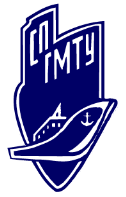 МИНОБРНАУКИ РОССИИфедеральное государственное бюджетное образовательное учреждение высшего образования«Санкт-Петербургский государственный морской технический университет» (СПбГМТУ)Студентки  2 курса 7263 группыОчного  отделенияПыресевой Валерии ЮрьевныРаботу проверил:  Доцент Чекмарёв Николай ИвановичОценка « ____________________ » ___________  « ___ » ________ 2020 г.      (роспись)                        (дата проверки)Введение…………………………………………………………3Глава 1.Основные положения товарищества на вере………………………………………………………………6      1.1Понятие товарищества на вере…………………………………6      1.2 Основные отличия товарищества на вере…………………….8 Глава 2.Полномочия участников товарищества на вере и ведение деятельности….…………………………………………………102.1.Правовое положение участников товарищества на вере………………...……..…………............................................102.2.Деятельность товарищества на вере……………………………15Заключение……..……………….……………………….………21Список использованной литературы…………………………..24